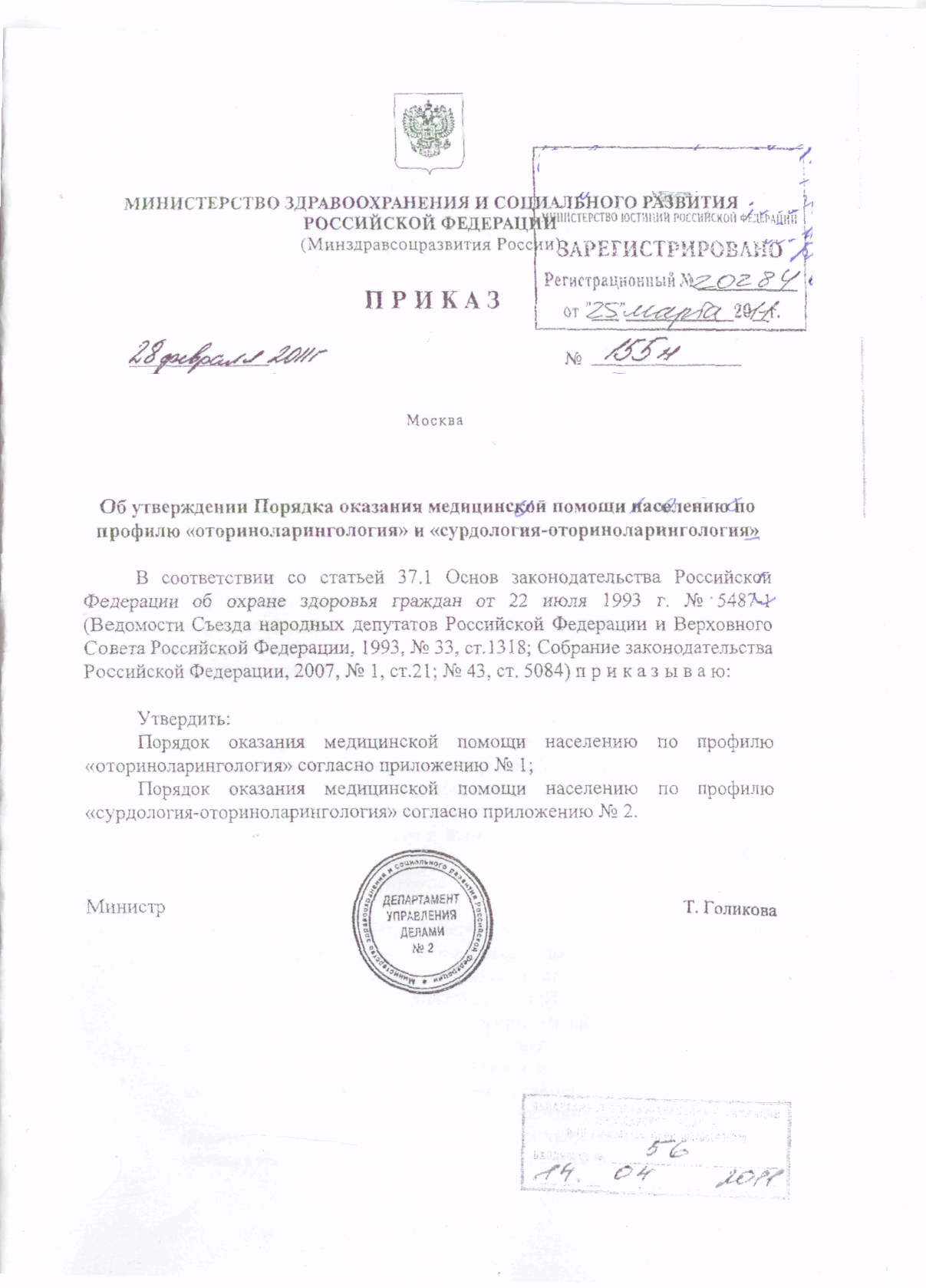 Приложение N 1к приказу Министерства здравоохраненияи социального развития РФот 28 февраля 2011 г. N 155нПорядок оказания медицинской помощи населению по профилю "оториноларингология"1. Настоящий Порядок регулирует вопросы оказания медицинской помощи населению (взрослым и детям) при заболеваниях уха, горла и носа (далее - заболевания ЛОР-органов) в организациях, оказывающих оториноларингологическую медицинскую помощь (далее - медицинские организации).2. Больные с заболеваниями ЛОР-органов получают:а) скорую медицинскую помощь;б) в рамках первичной медико-санитарной помощи - терапевтическую (педиатрическую) и оториноларингологическую помощь;в) в рамках специализированной, в том числе высокотехнологичной медицинской помощи - специализированную оториноларингологическую помощь.3. Оториноларингологическая медицинская помощь включает в себя два этапа:а) первый - догоспитальный, осуществляемый в порядке скорой медицинской помощи врачебными и фельдшерскими выездными бригадами, в порядке неотложной медицинской помощи; врачами медицинских организаций, оказывающих амбулаторно-поликлиническую помощь (далее - амбулаторно-поликлинические учреждения).б) второй - госпитальный, осуществляемый в оториноларингологических отделениях (или в отделениях реанимации и интенсивной терапии) на базе медицинских организаций, оказывающих медицинскую оториноларингологическую помощь.4. В амбулаторно-поликлинических учреждениях помощь лицам с заболеваниями ЛОР-органов в рамках первичной медико-санитарной помощи осуществляется врачом-оториноларингологом в соответствии со стандартами оказания медицинской помощи. При отсутствии в штате амбулаторно-поликлинического учреждения врача-оториноларинголога возможно оказание медицинской помощи врачом-терапевтом участковым; врачом-педиатром участковым; врачом общей практики (семейным врачом), в соответствии с установленными стандартами оказания медицинской помощи с учетом рекомендаций врачей-оториноларингологов.5. В амбулаторно-поликлинических учреждениях врачи-терапевты участковые, врачи общей практики (семейные врачи), врачи-педиатры участковые при оказании медицинской помощи лицам с заболеваниями ЛОР-органов выполняют следующие функции:осуществляют амбулаторное лечение и динамическое наблюдение больных с заболеваниями ЛОР-органов легкой степени тяжести клинического течения заболевания, с учетом рекомендаций врачей-оториноларингологов в соответствии с установленными стандартами оказания медицинской помощи;выявляют риск развития заболеваний ЛОР-органов и их осложнений;при выявлении у больного высокого риска развития заболевания ЛОР-органов и/или его осложнения направляют на консультацию в кабинет врача-оториноларинголога, осуществляющий свою деятельность в соответствии с приложениями N 1-3 к настоящему Порядку.6. При направлении пациента к врачу-оториноларингологу врачами-терапевтами участковыми, врачами-педиатрами участковыми, врачами общей практики (семейными врачами) и врачами других специальностей предоставляется выписка из амбулаторной карты (истории болезни) с указанием предварительного (или заключительного) диагноза, сопутствующих заболеваний, а также имеющихся данных лабораторных и функциональных исследований.7. Плановая специализированная оториноларингологическая помощь больным с заболеваниями ЛОР-органов в амбулаторно-поликлинических учреждениях осуществляется врачом-оториноларингологом в оториноларингологическом кабинете поликлиники и/или амбулаторном оториноларингологическом отделении.8. Врач-оториноларинголог амбулаторно-поликлинического учреждения осуществляет диагностическую, лечебную и консультативную помощь больным с острыми и хроническими заболеваниями ЛОР-органов, а также диспансерное наблюдение больных с хроническими и рецидивирующими заболеваниями ЛОР-органов на основе взаимодействия с врачами других специальностей в соответствии с Номенклатурой специальностей специалистов с высшим и послевузовским медицинским и фармацевтическим образованием в сфере здравоохранения Российской Федерации, утвержденной приказом Минздравсоцразвития России от 23 апреля 2009 г. N 210н (зарегистрирован Минюстом России 5 июня 2009 г. N 14032).9. При невозможности оказания медицинской помощи в кабинете врача-оториноларинголога больные (в том числе новорожденные и дети раннего возраста с нарушениями слуха) направляются в амбулаторное или стационарное оториноларингологическое отделение медицинской организации, осуществляющее свою деятельность в соответствии с положениями N 4-9 к настоящему Порядку, для обследования, дифференциальной диагностики, выработки тактики и проведения необходимого специализированного лечения.10. При невозможности оказания эффективной медицинской помощи в амбулаторном оториноларингологическом кабинете/отделении медицинской организации, а также при необходимости проведения диагностических и/или лечебных мероприятий в условиях общей анестезии, больные направляются в стационарное оториноларингологическое отделение для дифференциальной диагностики, выработки тактики и проведения лечения.11. Стационарное обследование и лечение больных с заболеваниями ЛОР-органов осуществляется врачом-оториноларингологом в оториноларингологическом отделении медицинской организации, а при отсутствии оториноларингологического отделения - в отделение хирургического профиля, имеющем в своем составе выделенные оториноларингологические койки.12. При отсутствии медицинских показаний к госпитализации в оториноларингологическое отделение больным проводится амбулаторное терапевтическое или хирургическое лечение. Дальнейшее динамическое наблюдение и лечение данной категории больных проводится в медицинских организациях, оказывающих амбулаторно-поликлиническую помощь.13. В случае подозрения или выявления у больного заболевания голосового аппарата, в том числе у лиц, деятельность которых связана с голосовой нагрузкой (сотрудникам учреждений культуры, студентам и абитуриентам музыкально-драматических, педагогических и других учебных заведений) в оториноларингологическом кабинете амбулаторно-поликлинического учреждения или в оториноларингологическом отделении медицинской организации, больной направляется в оториноларингологический кабинет, оказывающий фониатрическую помощь для проведения дифференциальной диагностики, определения тактики лечения и проведения необходимых лечебных мероприятий и диспансерного наблюдения.14. В случае подозрения или выявления у больного заболевания, связанного с нарушением слуха, в оториноларингологическом кабинете амбулаторно-поликлинического учреждения или в оториноларингологическом отделении медицинской организации пациент направляется к врачу-сурдологу-оториноларингологу, оказывающему медицинскую помощь в соответствии с приложением N 2 к настоящему приказу, для проведения обследования, дифференциальной диагностики, определения тактики лечения, проведения необходимых лечебных мероприятий и диспансерного наблюдения.15. В случае подозрения или выявления у больного онкологического заболевания ЛОР-органов в оториноларингологическом кабинете амбулаторно-поликлинического учреждения или в оториноларингологическом отделении медицинской организации больной направляется в онкологический диспансер для уточнения диагноза и определения последующей тактики ведения пациента.16. При подтверждении онкологического заболевания ЛОР-органов лечение и наблюдение пациента осуществляется на основе взаимодействия врачей-специалистов: врача-оториноларинголога, прошедшего усовершенствование по вопросам онкологии и врача-онколога в соответствии с приказом Минздравсоцразвития России от 3 декабря 2009 г. N 944н "Об утверждении Порядка оказания медицинской помощи онкологическим больным" (зарегистрирован Минюстом России 15 декабря 2009 г. N 15605).17. В случае подозрения или выявления у больного заболевания ЛОР-органов, связанного с профессиональной деятельностью, пациент направляется для получения медицинской помощи в соответствии с постановлением Правительства Российской Федерации от 15 декабря 2000 г. N 967 "Об утверждении Положения о расследовании и учете профессиональных заболеваний" (Собрание законодательства Российской Федерации, 2000, N 52, ст. 5149).18. При отсутствии в медицинской организации специализированных кабинетов (в том числе: оториноларингологического, оказывающего фониатрическую помощь, сурдологического, онкологического) пациент направляется в медицинские организации субъекта Российской Федерации или федеральные государственные организации, оказывающие данный вид медицинской помощи и имеющие в своем составе указанные специализированные подразделения или специалистов соответствующей квалификации в установленном порядке.19. Скорая медицинская помощь больным при травмах, острых заболеваниях и состояниях ЛОР-органов оказывается бригадами скорой медицинской помощи (врачебными или фельдшерскими), медицинским персоналом отделений скорой медицинской помощи при районных и центральных районных больницах, и включает в себя (по показаниям):восстановление проходимости дыхательных путей;временную остановку кровотечения;неотложную помощь при химических и термических ожогах верхних дыхательных путей, пищеварительного тракта и уха;инстилляции лекарственных препаратов;наложение асептической повязки;трахеотомию;обеспечение максимально быстрой транспортировки больного при острых заболеваниях, травмах, состояниях в медицинскую организацию, имеющую в структуре стационарное оториноларингологическое отделение и/или реанимационное отделение (в зависимости от общего состояния больного) для оказания круглосуточной специализированной медицинской помощи.20. Больные с признаками травм, острых заболеваний и состояний ЛОР-органов при поступлении в медицинские организации (в том числе при самостоятельном обращении) осматриваются дежурным врачом-оториноларингологом стационарного оториноларингологического отделения (в специально выделенном и оснащенном помещении приемного отделения).21. Врач-оториноларинголог оценивает общее состояние больного, проводит оториноларингологический осмотр, определяет степень и тяжесть патологического состояния, назначает перечень дополнительных лабораторных, лучевых, инструментальных исследований и консультаций для уточнения диагноза.22. В медицинской организации, оказывающей амбулаторно-поликлиническую и стационарную помощь больным с острыми заболеваниями, травмами и состояниями ЛОР-органов, должно быть обеспечено проведение следующих исследований и манипуляций в экстренном порядке (круглосуточно):клинических анализов крови и мочи;гематокрита и фибриногена;искусственной вентиляции легких;электрокардиографии;рентгенографии;компьютерной томографии;эзофагогастродуоденоскопии;ларинго - и трахеобронхоскопии.23. Рекомендуемое время от момента осмотра врачом-оториноларингологом оториноларингологического отделения до получения результатов диагностических исследований и консультаций должно составлять не более 2-х часов.24. При выявлении у больного при обследовании и лечении в оториноларингологическом кабинете, отоларингологическом отделении показаний к оказанию высокотехнологичной медицинской помощи данный вид помощи оказывается в соответствии с установленным порядком оказания высокотехнологичной медицинской помощи.25. В случае если проведение медицинских манипуляций, связанных с оказанием оториноларингологической помощи больным, может повлечь возникновение болевых ощущений у пациента, то их проведение должно сопровождаться обезболиванием (в том числе, при необходимости с привлечением врача-анестезиолога-реаниматолога).26. После курса основного лечения по медицинским показаниям больной направляется на восстановительное лечение, проводимое в условиях медицинских организаций, оказывающих амбулаторно-поликлиническую помощь, сурдологического центра, санатория в соответствии с приказом Минздравсоцразвития России от 9 марта 2007 г. N 156 "О порядке организации медицинской помощи по восстановительной медицине" (зарегистрирован Минюстом России 30 марта 2007 г. N 9195).Приложение N 1к Порядку оказания медицинской помощинаселению по профилю "оториноларингология",утвержденному приказом Министерстваздравоохранения и социального развития РФот 28 февраля 2011 г. N 155нПоложение об организации деятельности оториноларингологического кабинета медицинской организации1. Настоящее Положение определяет организацию деятельности оториноларингологического кабинета медицинской организации (далее - Кабинет).2. Кабинет является структурным подразделением амбулаторно-поликлинического учреждения, оказывающего первичную медико-санитарную и специализированную медицинскую помощь населению с оториноларингологическими заболеваниями (далее - заболевания ЛОР-органов).3. Структура и штатная численность медицинского и иного персонала Кабинета утверждаются руководителем медицинской организации, в которой создается Кабинет, в зависимости от объемов проводимой лечебно-диагностической работы и численности обслуживаемого населения с учетом рекомендуемых штатных нормативов (приложение N 2 к Порядку оказания медицинской помощи населению по профилю "оториноларингология", утвержденному настоящим приказом).4. На должность врача Кабинета назначается специалист, соответствующий Квалификационным требованиям к специалистам с высшим и послевузовским медицинским и фармацевтическим образованием в сфере здравоохранения, утвержденным приказом Минздравсоцразвития России от 7 июля 2009 г. N 415н (зарегистрирован Минюстом России 9 июля 2009 г., N 14292), по специальности "оториноларингология".5. На должности среднего медицинского персонала Кабинета назначаются специалисты, соответствующие квалификационным характеристикам должностей работников в сфере здравоохранения, утвержденным приказом Минздравсоцразвития России от 23 июля 2010 г. N 541н (зарегистрирован Минюстом России 25 августа 2010 г. N 18247) по специальности "Сестринское дело", прошедшие дополнительную профессиональную подготовку по вопросам сестринского дела в оториноларингологии.6. Кабинет оснащается медицинским оборудованием в соответствии со стандартом оснащения (приложение N 3 к Порядку оказания медицинской помощи населению по профилю "оториноларингология", утвержденному настоящим приказом).7. Кабинет осуществляет следующие функции:оказание консультативной, диагностической и лечебной помощи больным с заболеваниями ЛОР-органов и лицам с повышенным риском возникновения заболеваний ЛОР-органов и их осложнений;отбор и направление больных на стационарное лечение в оториноларингологические отделения;выявление больных с признаками заболевания голосового аппарата, нарушения слуховой функции, онкологических и профессиональных заболеваний ЛОР-органов и направление их на консультацию, а при необходимости и на лечение к специалистам соответствующего профиля;участие в отборе больных с заболеваниями ЛОР-органов для оказания высокотехнологичных видов медицинской помощи, в соответствии с установленным порядком, а также учет лиц, ожидающих и получивших высокотехнологичную медицинскую помощь при заболеваниях ЛОР-органов;проведение мероприятий по профилактике, предупреждению и снижению заболеваемости, выявление ранних и скрытых форм заболеваний ЛОР-органов, социально значимых заболеваний и профессиональных факторов риска среди взрослых и детей;проведение реабилитационных мероприятий пациентам с заболеваниями ЛОР-органов;осуществление экспертизы временной нетрудоспособности;проведение диспансерного наблюдения больных с заболеваниями ЛОР-органов;санитарно-гигиеническое просвещение пациентов и их родственников;внедрение в практику новых методов профилактики, диагностики и лечения больных с заболеваниями ЛОР-органов;ведение учетной и отчетной документации и предоставление отчетов о деятельности в установленном порядке, сбор данных для регистров, ведение которых предусмотрено законодательством Российской Федерации.8. Оториноларингологический кабинет, оказывающий фониатрическую помощь, рекомендуется организовывать также в учреждениях культуры (музыкальных, оперных театрах) со штатом солистов и артистов хора от 120 человек, драматических театров со штатом артистов от 100 человек, образовательных учреждениях, где обучаются студенты вокальных и драматических отделений с количеством обучаемых студентов по данным специальностям от 250 человек.9. На должность врача оториноларингологического кабинета, оказывающего фониатрическую помощь назначается специалист, соответствующий Квалификационным требованиям к специалистам с высшим и послевузовским медицинским и фармацевтическим образованием в сфере здравоохранения, утвержденным приказом Минздравсоцразвития России от 7 июля 2009 г. N 415н (зарегистрирован Минюстом России 9 июля 2009 г., N 14292), по специальности "оториноларингология", прошедший тематическое усовершенствование по вопросам фониатрии.10. Оториноларингологический кабинет, оказывающий фониатрическую помощь осуществляет следующие функции:оказание консультативной и лечебно-профилактической помощи больным с заболеваниями голосового аппарата;проведение обследования и выдача медицинских заключений о состоянии голосового аппарата и отсутствии или наличии у лиц противопоказаний со стороны ЛОР-органов к голосовой нагрузке;проведение экспертизы временной нетрудоспособности при нарушениях голосовой функции;оказание оториноларингологической помощи больным с расстройствами голосового аппарата, после хирургических вмешательств на гортани, в том числе после частичных и тотальных резекций гортани;проведение видеоларингостробоскопии;проведение блокады гортанных нервов;исследование спектральных, форматных характеристик и вокального диапазона голоса;компьютерный анализ видеоларингоскопической картины;компьютерная акустическая оценка голоса в реальном времени;расшифровка данных компьютерного анализа голоса;фонетография;электроглоттография;электродиагностика нервно-мышечных нарушений гортани, электростимуляция с одномоментной фонопедией;фиброларингоскопия;аэрозольтерапия портативными ингаляторами;педагогическая коррекция голосовых нарушений;обеспечение амбулаторной малоинвазивной хирургической помощи при заболеваниях гортани взрослым больным, не требующей пребывания в стационаре;освоение и внедрение в клиническую практику современных методов диагностики и лечения;ведение учетной и отчетной документации и предоставление отчетов о деятельности в установленном порядке, сбор данных для регистров, ведение которых предусмотрено законодательством Российской Федерации.11. Оснащение оториноларингологического кабинета, оказывающего фониатрическую помощь, осуществляется в соответствии со стандартом оснащения (приложение N 3 к Порядку оказания плановой медицинской помощи населению по профилю "оториноларингология", утвержденному настоящим приказом).Приложение N 2к Порядку оказания медицинской помощинаселению по профилю "оториноларингология",утвержденному приказом Министерстваздравоохранения и социального развития РФот 28 февраля 2011 г. N 155нРекомендуемые штатные нормативы
медицинского персонала оториноларингологического кабинета медицинской организацииПриложение N 3к Порядку оказания медицинской помощинаселению по профилю "оториноларингология",утвержденному приказом Министерстваздравоохранения и социального развития РФот 28 февраля 2011 г. N 155нСтандарт оснащения оториноларингологического кабинета медицинской организации______________________________* Оборудование для оснащения детского оториноларингологического кабинета.Приложение N 4к Порядку оказания медицинской помощинаселению по профилю "оториноларингология",утвержденному приказом Министерстваздравоохранения и социального развития РФот 28 февраля 2011 г. N 155нПоложение
об организации деятельности амбулаторного оториноларингологического отделения медицинской организации1. Настоящее положение определяет организацию деятельности амбулаторного оториноларингологического отделения в организациях здравоохранения, оказывающего медицинскую помощь больным по профилю "оториноларингология" (далее соответственно - медицинские организации, Отделение).2. Структура и штатная численность медицинского и другого персонала Отделения утверждается руководителем медицинской организации, на базе которой оно создано, в зависимости от объема проводимой лечебно-диагностической работы и численности обслуживаемого населения с учетом рекомендуемых штатных нормативов (приложение N 5 к Порядку оказания медицинской помощи населению по профилю "оториноларингология").3. Отделение возглавляет заведующий, назначаемый на должность и освобождаемый от должности руководителем медицинской организации, на базе которой оно создано.4. На должность заведующего Отделением назначается специалист, соответствующий Квалификационным требованиям к специалистам с высшим и послевузовским медицинским и фармацевтическим образованием в сфере здравоохранения, утвержденным приказом Минздравсоцразвития России от 7 июля 2009 г. N 415н (зарегистрирован Минюстом России 9 июля 2009 г., N 14292), по специальности "оториноларингология" и квалификационную категорию не ниже первой.5. Отделение осуществляет следующие функции:оказание консультативной, диагностической и лечебной помощи больным с заболеваниями ЛОР-органов;координация, организация и проведение мероприятий по первичной и вторичной профилактике заболеваний ЛОР-органов на популяционном, групповом и индивидуальном уровнях;организационно-методическое обеспечение медицинских организаций и населения по вопросам организации оказания медицинской помощи и профилактики заболеваний ЛОР-органов;направление на госпитализацию больных с заболеваниями ЛОР-органов для оказания специализированной, в том числе высокотехнологичной медицинской помощи в соответствии с установленным порядком;участие в разработке рекомендаций по оказанию оториноларингологической помощи;внедрение в амбулаторную клиническую практику современных достижений в области оказания медицинской помощи больным с заболеваниями ЛОР-органов;проведение школ здоровья для больных с заболеваниями ЛОР-органов;осуществление экспертизы временной нетрудоспособности;участие в повышении квалификации врачей первичного звена здравоохранения и среднего медицинского персонала, а также иных специалистов (работников системы образования, средств массовой информации, работников культуры) по актуальным вопросам оториноларингологии;проведение анализа и прогнозирование состояния оториноларингологической помощи населению в зоне обслуживания, заболеваемости и смертности населения от заболеваний ЛОР-органов, эффективности лечения, длительности обследования больных и сроков их госпитализации, временной утраты трудоспособности больными с заболеваниями ЛОР-органов и выхода их на инвалидность;организация диспансерного наблюдения за больными с заболеваниями ЛОР-органов;разработка территориальных и участие в разработке федеральных и субъектовых целевых программах по заболеваниям ЛОР-органов;ведение учетной и отчетной документации и предоставление отчетов о деятельности в установленном порядке, сбор данных для регистров, ведение которых предусмотрено законодательством.6. Отделение для обеспечения своей деятельности использует возможности всех лечебно-диагностических и вспомогательных подразделений медицинской организации, в составе которой оно организовано.7. Оснащение Отделения осуществляется в соответствии со стандартом оснащения (приложение N 6 к Порядку оказания плановой медицинской помощи населению по профилю "оториноларингология", утвержденным настоящим приказом).8. Отделение может использоваться в качестве клинической базы образовательных учреждений среднего, высшего и дополнительного профессионального образования, а также научных организаций.Приложение N 5к Порядку оказания медицинской помощинаселению по профилю "оториноларингология",утвержденному приказом Министерстваздравоохранения и социального развития РФот 28 февраля 2011 г. N 155нРекомендуемые штатные нормативы
медицинского и другого персонала амбулаторного оториноларингологического отделения медицинской организацииПримечание:Рекомендованная норма нагрузки врача-оториноларинголога на амбулаторном приеме:консультативный прием - 30 мин.;повторный прием - 20 мин;консультативный прием (на выезде) - 60 мин.Рекомендованная норма нагрузки врача-оториноларинголога, оказывающего фониатрическую помощь на амбулаторном приеме - 30 мин.Приложение N 6к Порядку оказания медицинской помощинаселению по профилю "оториноларингология",утвержденному приказом Министерстваздравоохранения и социального развития РФот 28 февраля 2011 г. N 155нСтандарт оснащения амбулаторного оториноларингологического отделения медицинской организацииПриложение N 7к Порядку оказания медицинской помощинаселению по профилю "оториноларингология",утвержденному приказом Министерстваздравоохранения и социального развития РФот 28 февраля 2011 г. N 155нПоложение
об организации деятельности стационарного оториноларингологического отделения медицинской организации1. Настоящее Положение определяет организацию деятельности стационарного оториноларингологического отделения взрослым и детям (далее - Отделение) в организациях, оказывающих медицинскую помощь по профилю "оториноларингология" (далее - медицинские организации).2. Отделение медицинской организации создается как структурное подразделение медицинской организации.3. Структура и штатная численность медицинского и другого персонала Отделения утверждается руководителем медицинской организации, на базе которой оно создано, в зависимости от объема проводимой лечебно-диагностической работы и численности обслуживаемого населения с учетом рекомендуемых штатных нормативов (приложение N 8 к Порядку оказания медицинской помощи населению по профилю "оториноларингология").4. Отделение возглавляет заведующий, назначаемый на должность и освобождаемый от должности руководителем медицинской организации.5. На должность заведующего Отделением назначается специалист, соответствующий квалификационным требованиям к специалистам с высшим и послевузовским медицинским и фармацевтическим образованием в сфере здравоохранения, утвержденным приказом Минздравсоцразвития России от 7 июля 2009 г. N 415н (зарегистрирован Минюстом России 9 июля 2009 г., N 14292), по специальности "оториноларингология" и квалификационную категорию не ниже первой.6. Отделение осуществляет следующие функции:оказание лечебно-диагностической помощи больным с оториноларингологическими заболеваниями (далее - заболеваниями ЛОР-органов) в соответствии с установленными стандартами оказания медицинской помощи;осуществление реабилитации больных с заболеваниями ЛОР-органов, в том числе с заболеваниями голосового аппарата и заболеваниями, связанными с нарушением слуха;освоение и внедрение в клиническую практику современных методов диагностики и лечения заболеваний ЛОР-органов и профилактики их осложнений;разработка и внедрение мероприятий, направленных на повышение качества лечебно-диагностической работы в Отделении и снижение больничной летальности от заболеваний ЛОР-органов;участие в повышении профессиональной квалификации персонала медицинской организации по вопросам неотложной медицинской помощи и экстренной диагностики при неотложных состояниях, травмах и заболеваниях ЛОР-органов;проведение работы по санитарно-гигиеническому обучению пациентов и их родственников;ведение учетной и отчетной документации и предоставление отчетов о деятельности в установленном порядке, сбор данных для регистров, ведение которых предусмотрено законодательством Российской Федерации.7. Оснащение Отделения осуществляется в соответствии со стандартом оснащения (приложение N 9 к Порядку оказания медицинской помощи населению по профилю "оториноларингология", утвержденному настоящим приказом).8. Отделение для обеспечения своей деятельности использует возможности всех лечебно-диагностических и вспомогательных подразделений медицинской организации, в составе которой оно организовано.9. Отделение может использоваться в качестве клинической базы образовательных учреждений среднего, высшего и дополнительного профессионального образования, а также научных организаций.Приложение N 8к Порядку оказания медицинской помощинаселению по профилю "оториноларингология",утвержденному приказом Министерстваздравоохранения и социального развития РФот 28 февраля 2011 г. N 155нРекомендуемые штатные нормативы
медицинского и другого персонала стационарного оториноларингологического отделенияПриложение N 9к Порядку оказания медицинской помощинаселению по профилю "оториноларингология",утвержденному приказом Министерстваздравоохранения и социального развития РФот 28 февраля 2011 г. N 155нСтандарт оснащения стационарного оториноларингологического отделения медицинской организации______________________________* При оказании фониатрической помощи.Приложение N 2к приказу Министерства здравоохраненияи социального развития РФот 28 февраля 2011 г. N 155нПорядок оказания медицинской помощи населению по профилю "сурдология-оториноларингология"Комментарий ГАРАНТаО порядках оказания медицинской помощи населению РФ см. справку1. Настоящий Порядок регулирует вопросы оказания медицинской помощи населению (взрослым и детям) при заболеваниях, связанных с нарушением слуха в организациях, оказывающих помощь больным по профилю "сурдология-оториноларингология" (далее - медицинские организации).2. Больные с заболеваниями, связанными с нарушением слуха получают:а) в рамках первичной медико-санитарной помощи - терапевтическую (педиатрическую) и оториноларингологическую медицинскую помощь;б) в рамках специализированной, в том числе высокотехнологичной медицинской помощи - специализированную медицинская помощь по профилю "сурдология-оториноларингология".3. Медицинская помощь по профилю "сурдология-оториноларингология" оказывается в сурдологическом кабинете и сурдологическом центре, осуществляющих свою деятельность в соответствии с приложениями N 1 - 5 к настоящему Порядку.4. Медицинская помощь по профилю "сурдология-оториноларингология" включает в себя выявление, лечение нарушений слуха и слухопротезирование.5. При подозрении и/или в случае выявления у больного нарушения слуха медицинская помощь осуществляется на основе взаимодействия врача-терапевта участкового, врача общей практики (семейного врача), врача-педиатра участкового, врача-оториноларинголога, врача-невролога)6. Новорожденным и детям раннего возраста в родильных отделениях медицинских организаций, в родильных домах, перинатальных центрах проводится диагностика нарушений слуха путем проведения универсального аудиологического скрининга, который осуществляется медицинскими сестрами или врачами-неонатологами (педиатрами), прошедшими дополнительную подготовку по данному направлению (первый этап аудиологического скрининга).7. Детям, не прошедшим первый этап аудиологического скрининга, исследование повторяют через 4 - 6 недель в детской поликлинике (участковой больнице, районной больнице, центральной районной больнице).8. Результаты первого этапа аудиологического скрининга с согласия законных представителей обследуемого ребенка передаются в сурдологический центр.9. Дети, имеющие факторы риска развития тугоухости и глухоты, а также при положительном результате теста (отоакустическая эмиссия не регистрируется) направляются на второй этап аудиологического скрининга в центр реабилитации слуха (сурдологический центр, кабинет).10. Необходимость проведения ребенку углубленного аудиологического обследования определяется в первые 3 месяца жизни врачом-оториноларингологом или врачом-педиатром по результатам аудиологического скрининга.11. При выявлении нарушения слуха по результатам аудиологического скрининга ребенок направляется к врачу сурдологу-оториноларингологу.12. Индивидуальная программа реабилитации ребенка с нарушением слуха определяется врачом сурдологом-оториноларингологом в первые 6 месяцев жизни.13. Слухоречевая реабилитация и специальная коррекционно-педагогическая помощь проводится на базе сурдологического центра или центра реабилитации слуха в тесном взаимодействии врача сурдолога-оториноларинголога со специалистами педагогического профиля и другого персонала.14. После курса основного лечения восстановительные мероприятия проводятся в соответствии с приказом Минздравсоцразвития России от 9 марта 2007 г. N 156 "О порядке организации медицинской помощи по восстановительной медицине" (зарегистрирован Минюстом России 30 марта 2007 г, N 9195).15. Проведение профилактики заболеваний, связанных с нарушением слуха, осуществляется республиканскими, краевыми, областными, окружными и городскими центрами реабилитации слуха (сурдологическими центрами), центрами медицинской профилактики, сурдологическими кабинетами поликлиник, консультативно-диагностических поликлиник, консультативно-диагностических отделений.16. При выявлении у больного при плановом обследовании и лечении в сурдологическом кабинете (центре) показаний к оказанию высокотехнологичной медицинской помощи данный вид помощи оказывается в соответствии с установленным порядком оказания высокотехнологичной медицинской помощи.17. В случае если проведение медицинских манипуляций, связанных с оказанием медицинской помощи больным по профилю "сурдология-оториноларингология", может повлечь возникновение болевых ощущений у пациента, такие манипуляции должны проводиться с обезболиванием (в том числе, при необходимости с привлечением врача-анестезиолога-реаниматолога).Приложение N 1к Порядку оказания медицинской помощинаселению по профилю "сурдология-оториноларингология", утвержденномуприказом Министерства здравоохраненияи социального развития РФот 28 февраля 2011 г. N 155нПоложение об организации деятельности сурдологического кабинета медицинской организации1. Настоящее Положение определяет организацию деятельности сурдологического кабинета (далее - Кабинет).2. Кабинет является структурным подразделением медицинской организации, оказывающей специализированную медицинскую помощь населению при заболеваниях, связанных с нарушением слуха.3. Структура и штатная численность медицинского и иного персонала Кабинета утверждается руководителем медицинской организации, в которой создается Кабинет, в зависимости от объемов проводимой лечебно-диагностической работы и численности обслуживаемого населения с учетом рекомендуемых штатных нормативов (приложение N 2 к Порядку оказания медицинской помощи населению по профилю "сурдология-оториноларингология", утвержденному настоящим приказом).4. На должность врача Кабинета назначается специалист, соответствующий Квалификационным требованиям к специалистам с высшим и послевузовским медицинским и фармацевтическим образованием в сфере здравоохранения, утвержденным приказом Минздравсоцразвития России от 7 июля 2009 г. N 415н (зарегистрирован Минюстом России 9 июля 2009 г. N 14292), по специальности "сурдология-оториноларингология".5. Оснащение Кабинета осуществляется в соответствии со стандартом оснащения (приложение N 3 к Порядку оказания медицинской помощи населению Российской Федерации по профилю "сурдология-оториноларингология", утвержденному настоящим приказом).6. Основными функциями Кабинета являются:организация и проведение мероприятий, направленных на профилактику заболеваний органа слуха у взрослых и детей, включая внутриутробный период развития;организация и проведение мероприятий, направленных на раннее выявление нарушения слуха у взрослых и детей, начиная с периода новорожденности, путем внедрения и проведения аудиологического скрининга новорожденных и детей раннего возраста;оказание консультативной, диагностической и лечебной помощи детям и взрослым с нарушением слуховой функции соблюдая преемственность на всех этапах лечения;осуществление медицинской реабилитации лиц с нарушением слуха и речи, включая консервативные методы лечения, медико-педагогическую реабилитацию, индивидуальное слухопротезирование и кохлеарную имплантацию;отбор и направление больных на стационарное лечение в оториноларингологические отделения медицинских организаций, а также учет лиц, ожидающих и получивших высокотехнологичную медицинскую помощь по поводу заболевания, связанного с нарушением слуха;участие в осуществлении экспертизы временной нетрудоспособности у лиц с нарушением слуха;проведение диспансерного наблюдения за больными, страдающими нарушением слуха;формирование групп населения повышенного риска по заболеваниям органа слуха и проведение мониторинга за состоянием их здоровья;проведение санитарно-гигиенического просвещения пациентов и их родственников;оказание консультативной помощи врачам других специальностей по вопросам диагностики, лечения и профилактики заболеваний органа слуха и нарушений слуха;ведение учетной и отчетной документации и предоставление отчетов о деятельности в установленном порядке, сбор данных для регистров, ведение которых предусмотрено законодательством Российской Федерации.7. Кабинет для обеспечения своей деятельности использует возможности всех лечебно-диагностических и вспомогательных подразделений медицинской организации, в составе которой он организован.Приложение N 2к Порядку оказания медицинской помощинаселению по профилю "сурдология-оториноларингология", утвержденномуприказом Министерства здравоохраненияи социального развития РФот 28 февраля 2011 г. N 155нРекомендуемые штатные нормативы медицинского персонала сурдологического кабинетаПримечание: Рекомендованная норма нагрузки врача сурдолога-оториноларинголога на амбулаторном приеме:взрослые - 30 мин.дети - 40 мин.Приложение N 3к Порядку оказания медицинской помощинаселению по профилю "сурдология-оториноларингология", утвержденномуприказом Министерства здравоохраненияи социального развития РФот 28 февраля 2011 г. N 155нСтандарт оснащения сурдологического кабинета, сурдологического центраПриложение N 4к Порядку оказания медицинской помощинаселению по профилю "сурдология-оториноларингология", утвержденномуприказом Министерства здравоохраненияи социального развития РФот 28 февраля 2011 г. N 155нПоложение об организации сурдологического центра1. Настоящее Положение определяет организацию деятельности сурдологического центра, оказывающего медицинскую помощь по профилю "оториноларингология" (далее - Центр).2. Центр является самостоятельной медицинской организацией или структурным подразделением в составе медицинской организации государственной и муниципальной систем здравоохранения.3. Центр возглавляет руководитель, который назначается на должность и освобождается от должности органом управления здравоохранения субъекта Российской Федерации или руководителем медицинской организации, в составе которой создается Центр.4. На должность руководителя Центра назначается специалист, соответствующий Квалификационным требованиям к специалистам с высшим и послевузовским медицинским и фармацевтическим образованием в сфере здравоохранения, утвержденным приказом Минздравсоцразвития России от 7 июля 2009 г. N 415н (зарегистрирован Минюстом России 9 июля 2009 г. N 14292), по специальности "сурдология-оториноларингология" или "организация здравоохранения и общественное здоровье", имеющий квалификационную категорию не ниже первой.5. Структура и численность медицинского и другого персонала Центра устанавливаются его руководителем в зависимости от объема проводимой лечебно-диагностической работы и численности обслуживаемого населения с учетом рекомендуемых штатных нормативов (приложение N 5 "Рекомендуемые штатные нормативы медицинского и другого персонала сурдологического центра" к Порядку оказания плановой медицинской помощи населению Российской Федерации по профилю "сурдология-оториноларингология", утвержденному настоящим приказом).6. На должность врача Центра назначается специалист, соответствующий Квалификационным требованиям к специалистам с высшим и послевузовским медицинским и фармацевтическим образованием в сфере здравоохранения, утвержденным приказом Минздравсоцразвития России от 7 июля 2009 г. N 415н (зарегистрирован Минюстом России 9 июля 2009 г. N 14292), по специальности "сурдология-оториноларингология".7. Оснащение Центра осуществляется по количеству кабинетов.8. Центр осуществляет следующие функции:оказание медицинской помощи (профилактической, диагностической, лечебной, реабилитационной больным с нарушениями слуха) в соответствии со стандартами медицинской помощи;оказание консультативной, диагностической, лечебной помощи в сложных клинических случаях больным с нарушениями слуха;осуществление реабилитации больных с нарушениями слуха, в том числе после кохлеарной имплантации;организация диспансерного наблюдения за больными с нарушениями слуха;внедрение новых методов диагностики, лечения, диспансеризации и профилактики заболеваний, связанных с нарушением слуха;проведение анализа эффективности внедрения современных методов диагностики и лечения;проведение обучающих программ среди больных и их родственников по реабилитации глухих и слабослышащих пациентов и их социальной адаптации;осуществление экспертизы временной нетрудоспособности;проведение мероприятий по повышению квалификации врачей и среднего медицинского персонала по вопросам сурдологии-оториноларингологии;обеспечение организационно-методической помощи медицинским организациям по вопросам сурдологии-оториноларингологии, профилактики диагностики, лечения и реабилитации больных, страдающих заболеваниями, связанными с нарушением слуха;ведение учетной и отчетной медицинской документации в установленном порядке, сбор данных для регистров, ведение которых предусмотрено законодательством;участие в организации и проведении научно-практических мероприятий, касающихся вопросов развития сурдологической службы.9. Центр может использоваться в качестве клинической базы образовательных учреждений среднего, высшего и дополнительного профессионального образования, а также научных организаций.10. Отделение может использоваться в качестве клинической базы образовательных учреждений среднего, высшего и дополнительного профессионального образования, а также научных организаций.Приложение N 5к Порядку оказания медицинской помощинаселению по профилю "сурдология-оториноларингология", утвержденномуприказом Министерства здравоохраненияи социального развития РФот 28 февраля 2011 г. N 155нРекомендуемые штатные нормативы медицинского и другого персонала сурдологического центраПримечание: Рекомендованная норма нагрузки врача сурдолога-оториноларинголога на амбулаторном приеме:взрослые - 30 мин.дети - 40 мин.1. Врачебный персонал1. Врачебный персоналВрач-оториноларингологоториноларингологическогокабинета1 должность на 10 000 прикрепленного взрослого населения1,25 должности на 10 000 прикрепленного детского населения2. Средний медицинский персонал2. Средний медицинский персоналМедицинская сестра1 должность на 1 должность врача-оториноларинголога3. Младший медицинский персонал3. Младший медицинский персоналСанитарка1 должность на 3 должности врачаНаименование медицинского оборудования, инструментария, изделий медицинского назначенияТребуемое количество, шт.Рабочее место врача-оториноларинголога1Аппарат электрохирургический высокочастотный1Осветитель налобныйПо числу должностей врачей-оториноларингологовНабор инструментов для диагностики и хирургии в оториноларингологии1Лупа бинокулярная1Отоскоп, оториноскоп*1Баллон для продувания ушей1Риноскоп, риноларингофиброскоп1Сканер ультразвуковой для носовых пазух (эхосинускоп)1Негатоскоп1Аудиометр (аудиотестер)1Аудиометр импедансный, импедансметр ушной1Прибор для регистрации вызванной отоакустической эмиссии*1Набор камертонов медицинских1Крючок для удаления инородных тел из носа и уха1Комплект инструментов для осмотра ЛОР-органовПо требованиюКресло вращающееся (Барани), (комплекс) для проверки и тренировки вестибулярного аппарата1Дополнительное оснащение оториноларингологического кабинета, оказывающего фониатрическую помощьДополнительное оснащение оториноларингологического кабинета, оказывающего фониатрическую помощьАппарат для реабилитации, саморегуляции с биологической обратной связью, психорелаксации и снятия стрессовых состояний1Ларингофарингоскоп1Компьютерная система диагностики голоса и речи1Набор инструментов для эндоларингеальной микрохирургии1Трубка трахеотомическая10Персональный компьютер, принтер1Секундомер1Пианино (электронное пианино)1Ларингостробоскоп (стробоскоп) электронный1Шумоинтегратор (измеритель шумов и вибраций)1Аппарат для нервно-мышечной электрофониатрической стимуляции11. Врачебный персонал1. Врачебный персоналЗаведующий отделением - врач-оториноларинголог1 должность на 30 врачебных должностейВрач-оториноларинголог отделения1,25 должности на 100000 прикрепленного взрослого населения1,25 должности на 100000 прикрепленного детского населенияВрач-оториноларинголог, оказывающий фониатрическую помощь1 должность на 400 000 прикрепленного взрослого населения1 должность на 200 000 прикрепленного детского населения2. Средний медицинский персонал2. Средний медицинский персоналСтаршая медицинская сестра1 должность на 20 должностей врачаМедицинская сестра1 должность на 1 должность врача-оториноларинголога3. Младший медицинский персонал3. Младший медицинский персоналСестра-хозяйка1 должностьСанитарка1 должность на 3 кабинета4. Педагогический персонал4. Педагогический персоналЛогопед1 должность на 1 должность врача-оториноларинголога, оказывающего фониатрическую помощьНаименование медицинского оборудования, инструментария, изделий медицинского назначенияТребуемое количество, шт.Рабочее место врача-оториноларингологапо числу кабинетовврачей-оториноларингологовАппарат электрохирургический высокочастотныйне менее 1Лупа бинокулярнаяпо числу рабочих мест врача-оториноларингологаОтоскоп, оториноскоп2Риноскоп, риноларингофиброскоп3Ларингостробоскоп (стробоскоп) электронный1Сканер ультразвуковой для носовых пазух (эхосинускоп)1Баллон для продувания ушейпо 2 на 1 рабочее место врача-оториноларингологаНабор камертонов медицинскихпо 1 на каждую должность врача-оториноларингологаАудиометр (аудиотестер)1Аудиометр импедансный, импедансметр ушной1Прибор для регистрации вызванной отоакустической эмиссиипо требованиюКресло вращающееся (Барани), (комплекс) для проверки и тренировки вестибулярного аппарата1Осветитель налобныйПо числу должностей врачей-оториноларингологовАппарат лазерной и магнитолазерной терапии1Ингалятор аэрозольный ультразвуковой1Негатоскоппо 1 на каждый кабинет врача.Аппарат лазерный для резекции и коагуляции оториноларингологическийпо требованиюАппарат ультразвуковой хирургический для резекции и коагуляции1Аппарат для массажа ушной барабанной перепонки1Аппарат электрохирургический радиочастотный1Набор инструментов для диагностики и хирургии в оториноларингологииПо требованиюАспиратор (отсасыватель) хирургическийне менее 1NНаименование должностиКоличество должностей при работе круглосуточно1Заведующий отделением - врач-оториноларинголог1 должность (при наличии 40 и более коек)2Старшая медицинская сестра1 должность на 1 должность заведующего отделением3Сестра-хозяйка1 должность на отделение4Врач-оториноларинголог1 должность на 20 коек5Врач-оториноларинголог для оказания неотложной помощиНе менее 1 должности в смену (сверх штатных должностей врачей-оториноларингологов)6Медицинская сестра2 должности на 1 должность врача-оториноларинголога7Операционная медицинская сестра1 должность на 40 коек8Медицинская сестра перевязочной1 должность на 40 коек9Медицинская сестра процедурной1 должность на 40 коек10Санитарка1 должность на 30 коек11Санитарка (буфетчица)1 должность на 30 коекНаименование медицинского оборудования, инструментария, изделий медицинского назначенияТребуемое количество, шт.Требуемое количество, шт.Рабочее место врача-оториноларингологаПо количеству должностей врачей-оториноларингологовПо количеству должностей врачей-оториноларингологовАппарат электрохирургический высокочастотныйПо количеству должностей врачей-оториноларингологовПо количеству должностей врачей-оториноларингологовМикроскоп оториноларингологический операционныйне менее 1не менее 1Аудиометр клинический11Аудиометр импедансный, импедансметр ушной11Стойка эндоскопическая аппаратная11Источник света эндоскопический11Видеокомплекс, видеосистема эндоскопическая11Отоскоп, оториноскоп44Риноскоп, риноларингофиброскоп22Баллон для продувания ушейПо 2 на 1 рабочее место врача-оториноларингологаПо 2 на 1 рабочее место врача-оториноларингологаВоронка пневматическаяПо 2 на 1 рабочее место врача-оториноларингологаПо 2 на 1 рабочее место врача-оториноларингологаЗаглушитель ушной1 на 20 коек1 на 20 коекНабор камертонов медицинскихПо 1 на каждую должность врача-оториноларингологаПо 1 на каждую должность врача-оториноларингологаПрибор для регистрации вызванной отоакустической эмиссии *по требованиюпо требованиюСистема регистрации слуховых вызванных потенциаловСистема регистрации слуховых вызванных потенциаловпо требованиюАспиратор (отсасыватель) хирургическийАспиратор (отсасыватель) хирургический3Аппарат электрохирургический радиочастотныйАппарат электрохирургический радиочастотный1Осветитель налобныйОсветитель налобныйПо числу должностей врачей-оториноларингологовНабор инструментов хирургических для оториноларингологииНабор инструментов хирургических для оториноларингологии2Аппарат для обработки костей и костной тканиАппарат для обработки костей и костной ткани1Аппарат лазерный для резекции и коагуляции оториноларингологическийАппарат лазерный для резекции и коагуляции оториноларингологический1Кресло вращающееся (Барани), (комплекс) для проверки и тренировки вестибулярного аппаратаКресло вращающееся (Барани), (комплекс) для проверки и тренировки вестибулярного аппарата1Ингалятор аэрозольный компрессорный (небулайзер) портативныйИнгалятор аэрозольный компрессорный (небулайзер) портативныйПо требованиюЛарингоскоп с волоконным световодом (универсальный)Ларингоскоп с волоконным световодом (универсальный)2Аппарат искусственной вентиляции легкихАппарат искусственной вентиляции легких1Набор инструментов для диагностики и хирургии в оториноларингологииНабор инструментов для диагностики и хирургии в оториноларингологиипо требованиюИнгалятор аэрозольный ультразвуковойИнгалятор аэрозольный ультразвуковойпо требованиюКамера для хранения стерильных инструментов и изделийКамера для хранения стерильных инструментов и изделий1Набор инструментов для эндоларингеальной микрохирургии*Набор инструментов для эндоларингеальной микрохирургии*1рН-метр лабораторный, иономер *рН-метр лабораторный, иономер *1Аппарат для вакуумного массажа (пневмомассажа)*Аппарат для вакуумного массажа (пневмомассажа)*1Видеокамера эндоскопическая*Видеокамера эндоскопическая*11. Врачебный персонал1. Врачебный персоналВрач сурдолог-оториноларинголог1 должность на 100000 взрослого населения;1 должность на 40000 детского населенияРекомендованная норма нагрузки врача сурдолога-оториноларинголога на амбулаторном приеме:взрослые - 30 мин.дети - 40 мин.2. Средний медицинский персонал2. Средний медицинский персоналМедицинская сестра1 должность на сурдологический кабинетМедицинская сестра - аудиометристка1 должность на сурдологический кабинет3. Младший медицинский персонал3. Младший медицинский персоналСанитарка1 должность на 3 должности врачаНаименование медицинского оборудования, инструментария, изделий медицинского назначенияТребуемое количество, шт.Рабочее место врача-оториноларинголога для проведения диагностических и лечебных процедур1Осветитель налобныйПо числу должностей врачей-сурдологов-оториноларингологовКолонки для аудиометрии в свободном звуковом поле3Аудиометр педиатрический (с возможностью проведения игровой аудиометрии)по требованиюАудиометр педиатрический для исследования слуха детей раннего возрастапо требованиюНабор камертонов медицинских1Секундомер1Прибор для регистрации вызванной отоакустической эмиссии1Система регистрации слуховых вызванных потенциаловпо требованиюКлинический двухканальный аудиометр с возможностью проведения речевой аудиометрии1Аудиометр импедансный1Кресло вращающееся (Барани), (комплекс) для проверки и тренировки вестибулярного аппаратапо требованиюАнализатор слуховых аппаратов1Компьютер с принтером и программой для подбора и настройки слуховых аппаратов, возможностью установки программы для настройки речевых процессоров систем кохлеарной имплантации1Набор инструментов для диагностики и хирургии в оториноларингологиипо требованиюАкустическая анэхоидная заглушенная камерапо требованиюКомплект слуховых аппаратов с принадлежностями (комплект включает 10 программируемых слуховых аппаратов, цифровых и аналоговых для различных степеней потери слуха)1Бинокулярная лупа11. Врачебный персонал1. Врачебный персоналЗаведующий сурдологическим центром, центром реабилитации слуха1 должность на 30 врачебных (и другого персонала) должностейВрач сурдолог-оториноларинголог1 должность на 100 000 взрослого населения;1 должность на 40 000 детского населенияМедицинский психолог1 должность на сурдологический центр, центр реабилитации слухаВрач-невролог1 должность на сурдологический центр, центр реабилитации слуха2. Средний медицинский персонал2. Средний медицинский персоналСтаршая медицинская сестра1 должность на 20 должностей врачаМедицинская сестра1 должность на сурдологический кабинетМедицинская сестра - аудиометристка1 должность на аудиометрический кабинет3. Младший медицинский персонал3. Младший медицинский персоналСанитарка1 должность на 3 должности врача4. Другой персонал4. Другой персоналУчитель-дефектолог2 должности на 1 должность врача сурдолога-оториноларингологаЛогопед2 должности на 1 должность врача сурдолога-оториноларингологаАудиолог1 должность на сурдологический центр, центр реабилитации слуха